№43(1030)			 		   	                       11 октября 2021 г.Официальное издание органов местного самоуправленияШапкинского сельсовета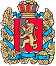 Администрация Шапкинского сельсоветаЕнисейского районаКрасноярского краяПОСТАНОВЛЕНИЕ11.10.2021г.        		                     п. Шапкино                                        	             № 28-пОб утверждении порядка осуществления контроля за обеспечением доступа к информации о деятельности администрации Шапкинского сельсоветаВ соответствии с частью 2 статьи 24 Федерального закона от 09.02.2009 № 8-ФЗ «Об обеспечении доступа к информации о деятельности государственных органов и органов местного самоуправления», руководствуясь Уставом Шапкинского сельсовета, ПОСТАНОВЛЯЮ:1. Утвердить Порядок осуществления контроля за обеспечением доступа к информации о деятельности администрации Шапкинского сельсовета согласно приложению.2. Ответственность за исполнение настоящего Постановления возложить на заместителя главы Шапкинского сельсовета (Наконечная Н.А.).3. Постановление вступает в силу со дня его опубликования (обнародования) в газете «Шапкинский вестник» и подлежит размещению на официальном Интернет сайте администрации Шапкинского сельсовета.Глава сельсовета                                                                                Загитова Л.И. Приложение к Постановлению администрацииШапкинского сельсоветаот «11» октября 2021 N 28-пПОРЯДОК ОСУЩЕСТВЛЕНИЯ КОНТРОЛЯ ЗА ОБЕСПЕЧЕНИЕМ ДОСТУПА К ИНФОРМАЦИИ О ДЕЯТЕЛЬНОСТИ АДМИНИСТРАЦИИ ШАПКИНСКОГО СЕЛЬСОВЕТА1. Общие положения1.1. Настоящий Порядок осуществления контроля за обеспечением доступа к информации о деятельности администрации Шапкинского сельсовета (далее - Порядок) (далее - администрация) устанавливает общие требования к осуществлению контроля в соответствии с требованиями, установленными Федеральным законом от 09 февраля 2009 г. № 8-ФЗ «Об обеспечении доступа к информации о деятельности государственных органов и органов местного самоуправления».                   2. Информация о деятельности администрации, доступ к которой ограничен2.1. Доступ к информации о деятельности администрации ограничивается в случаях, если указанная информация отнесена в установленном законодательством Российской Федерации порядке к сведениям, составляющим государственную или иную охраняемую законом тайну.2.2. Перечень сведений, относящихся к информации ограниченного доступа, а также порядок отнесения указанных сведений к информации ограниченного доступа устанавливается законодательством Российской Федерации.           3. Защита права на доступ к информации о деятельностиадминистрации 3.1. Граждане (физические лица), организации (юридические лица) имеют право обжаловать решения, действия (бездействие) администрации или его должностных лиц, нарушающие право на доступ к информации в досудебном (внесудебном) порядке и судебном порядке в соответствии с законодательством Российской Федерации.4. Ответственность за предоставление информациио деятельности администрации городского округа4.1. Должностные лица администрации, муниципальные служащие администрации, виновные в нарушении права на доступ к информации о деятельности администрации, несут дисциплинарную, административную, гражданскую и уголовную ответственность в соответствии с законодательством Российской Федерации.5. Контроль за предоставлением информации о деятельности5.1. Контроль за обеспечением доступа к информации о деятельности администрации Шапкинского сельсовета осуществляет Глава сельсовета.5.2. Текущий контроль за предоставлением информации о деятельности администрации Шапкинского сельсовета осуществляют Глава сельсовета.Отпечатано в администрации Шапкинского сельсовета на персональном компьютере по адресу: Россия, Красноярский край, Енисейский район, п. Шапкино, ул. Центральная, 26, тел. 70-285 Распространяется бесплатно. Тираж 10 экз.